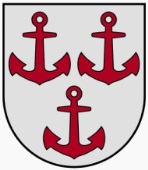 LATVIJAS  REPUBLIKASALACGRĪVAS NOVADA DOMEReģ.Nr.90000059796, Smilšu ielā 9, Salacgrīvā, Salacgrīvas novadā, LV – 4033; tālrunis sekretārei: 64 071 973; : 64 071 993; e-pasts: dome@salacgriva.lvSaistošo noteikumu Nr. 8“Grozījumi Salacgrīvas novada domes 2018. gada 21.marta saistošajos noteikumos Nr.3 “Par pašvaldības pabalstiem Salacgrīvas novadā””paskaidrojuma rakstsSalacgrīvas novada domespriekšsēdētājs								Dagnis StraubergsPaskaidrojuma raksta sadaļasNorādāmā informācija1. Projekta nepieciešamības pamatojums1.1.Pašvaldība Salacgrīvas novadā atbalsta daudzbērnu ģimeņu bērniem vienlīdzīgi sniegtu palīdzību ēdināšanas nodrošināšanai pirmsskolā. Grozījumi paredz regulējumu, ka atbalsts tiek sniegts ģimenēm, ja to bērni apmeklē pirmsskolas izglītības iestādi Salacgrīvas novada administratīvajā teritorijā.1.2. Pašvaldība, saistošo noteikumu ietvaros, sniedz atbalstu tajos minētajām personām, tajā skaitā, pensionāriem. Dzīvokļa pabalsta saņēmēji šobrīd ir ierobežota iedzīvotāju grupa, proti, vientuļie pensionāri. Grozījumi nepieciešami, lai paplašinātu atbalsta saņēmēju loku, paredzot, ka atbalstu var saņemt ne tikai vientuļie pensionāri, bet arī tie, kuri mājsaimniecībās dzīvo vieni un saņem ienākumus, kuri ir zemāki par 225 eiro mēnesī.2. Īss projekta satura izklāsts2.1.Saistošo noteikumu grozījumu mērķis ir novadā dzīvojošo daudzbērnu ģimeņu atbalsta mehānisma stiprināšana un piederības veicināšana, rosinot vecākus izvēlēties izglītības iestādi Salacgrīvas novada administratīvajā teritorijā. 2.2. Dzīvokļa pabalsts pensionāriem ir nozīmīgs atbalsta instruments, kas tiek pielietots, novēršot iespējamu netiešo diskrimināciju pensionāru atbalstam Salacgrīvas novadā un atbalstot tās personas, kuru ienākumi ir zemi.3. Informācija par plānoto projekta ietekmi uz pašvaldības budžetu3.1.plānojot 2018.gada budžetu tika ņemts vērā saistošo noteikumu grozījumu iespējamās izmaksas 25 daudzbērnu ģimeņu bērniem, kuri vēl nav sasnieguši 5 un 6 gadu vecumu. 3.2. Dzīvokļa pabalsta saņēmēju loka paplašināšana neradīs papildus ietekmi uz pašvaldības budžetu.4. Informācija par plānoto projekta ietekmi uz uzņēmējdarbības vidi pašvaldības teritorijā4.1.Ģimenes/personas, kuras deklarējušas savu pamata dzīvesvietu Salacgrīvas novada administratīvā teritorijā ir mērķgrupa, uz kuru attiecināms saistošo noteikumu tiesiskais regulējums;4.2.Projekts būtiski neietekmēs uzņēmējdarbības vidi pašvaldības teritorijā.5. Informācija par administratīvajām procedūrām5.1.Salacgrīvas novada domes Sociālais dienests ir institūcija, kurā privātpersona var vērsties ar jautājumiem par saistošo noteikumu piemērošanu;5.2.Administratīvās procedūras:5.2.1.Privātpersona Sociālajā dienestā iesniedz iesniegumu ar lūgumu piešķirt materiālo palīdzību;5.2.2.Sociālais dienests pieņem lēmumu par materiālās palīdzības piešķiršanu vai par atteikumu to piešķirt;5.2.3.Sociālā dienesta pieņemto lēmumu var pārsūdzēt Salacgrīvas novada domē;5.2.4.salacgrīvas novada domes pieņemto lēmumu var pārsūdzēt Administratīvajā rajona tiesā.6. Informācija par konsultācijām ar privātpersonām6.1.Konsultācijas ar privātpersonām saistošo noteikumu projekta izstrādes procesā netika veiktas. 